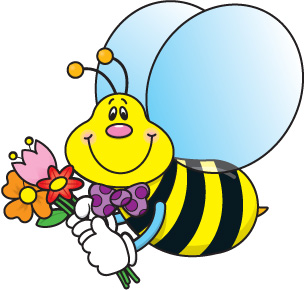 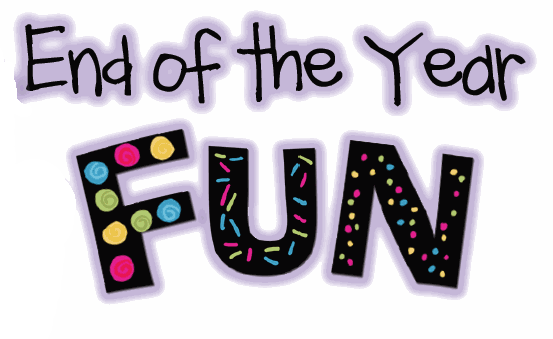 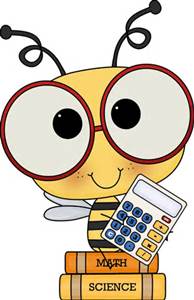 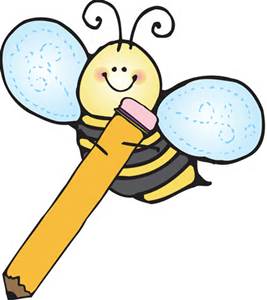 DateHomeworkMonday 5/2112.4Tuesday 5/2212.5Wednesday 5/23NoneThursday 5/24NoneFriday 5/25Read, Read, Read!Monday 5/28No School!-Memorial DayTuesday 5/29Last Day of School—5 Hour day!